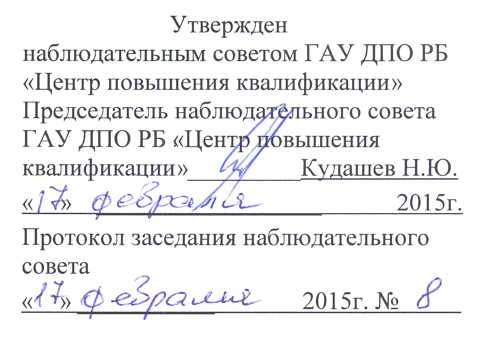 Отчето деятельности автономного учреждения Республики Башкортостангосударственного автономного учреждения дополнительного профессионального образования Республики Башкортостан «Центр повышения квалификации»за 2014 год1. Общие сведения об учрежденииПолное наименование государственное автономное учреждение дополнительного профессионального образования Республики Башкортостан «Центр повышенияквалификации»Создано в соответствии с распоряжением Правительства Республики Башкортостан№1040-р от 24 сентября 2010 года.Местонахождение 450071, Республика Башкортостан, г. У фа. проезд Лесной, дом 3, корп.1 Учредитель Министерство здравоохранения Республики БашкортостанОсновной вид деятельности Повышение профессиональных знаний специалистов в области здравоохранения, совершенствование деловых качеств, подготовка их к выполнению новых трудовых функций. Реализация программ дополнительного профессионального образования в соответствии с лицензией на право осуществления образовательной деятельностиСреднегодовая численность работников 163 человекаСреднегодовая заработная плата работников 28 974,13 рублейФ.И.О. руководителя Шакиров Валерий ФридовичСрок действия трудового договора с руководителем по 03.11.2019г.2. Виды деятельности, осуществляемые учреждением3. Состав наблюдательного совета учреждения4. Информация об исполнении задания учредителя и об объеме финансового обеспечения этого задания5. Информация об осуществлении деятельности, связанной с оказанием услуг в соответствии с обязательствами перед страховщиком по обязательному социальному страхованию, и об объеме финансового обеспечения данной деятельности6. Объем финансового обеспечения развития учреждения в рамках программ, утвержденных в установленном порядке7. Общее количество потребителей, воспользовавшихся услугами учрежденияОбщая сумма прибыли автономного учреждения Республики Башкортостан после налогообложения в отчетном периоде, образовавшейся в связи с оказанием автономным учреждением Республики Башкортостан частично платных и полностью платных работ (услуг)Средняя стоимость частично платных и полностью платных услуг по видам услуг для потребителей10. Сведения о вкладах автономного учреждения Республики Башкортостан в уставные фонды других юридических лиц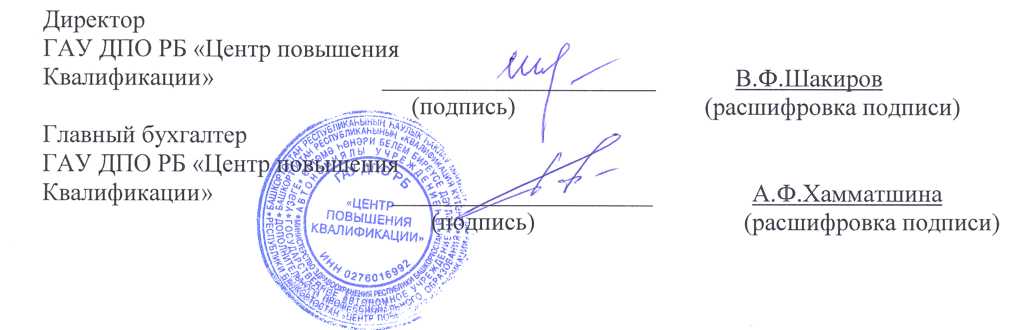 Nп/пНаименование вида деятельности автономного учреждения Республики БашкортостанОснование (перечень разрешительных документов с указанием номера, даты выдачи и срока действия)12Удовлетворение потребностей граждан, общества, государства в дополнительном профессиональном образовании по реализуемым образовательным программам.реализация образовательных программ дополнительного профессионального образования;реализация образовательных программ профессионального обучения;образовательные услуги по программам дополнительного профессионального образования, осуществляемые сверх государственного задания.образовательные услуги по учебным занятиям и курсам за пределами образовательных программ;проведение аттестации специалистов по отдельным видам деятельности, в том числе технической безопасности, охраны труда, эксплуатации аппаратов работающих под давлением;оказание услуг по методической и консультативной помощи, а так же по пред- и после аттестационной обработке документации к аттестации специалистов; -организация и проведение аккредитации специалистов, квалификационных экзаменов на получение сертификата и специального экзамена для лиц, получивших медицинскую и фармацевтическую подготовку в иностранных государствах;изготовление, тиражирование и реализацию учебно-методической литературы, учебных фильмов, слайдов, компьютерных программ, аудиовизуальных программ, электронных пособий и других учебно-методических материалов, способствующих повышению качества подготовки специалистов;разработку учебных программ, не предусмотренных государственными образовательными стандартами, учебно-программной документации, проведение экспертиз и рецензирования; -организацию и проведение конференций, семинаров, симпозиумов, в том числе с участием иностранных юридических и физических лиц;оказание услуг ксерокопирования, сканирования, ламинирования, брошюровки, переплета учебных, учебно-методических,информационно-аналитических и других материалов;дополнительные услуги библиотеки;предоставление услуг для временного проживания, пользования коммунальными и хозяйственными услугами в общежитии;предоставление в аренду движимого и недвижимого имущества в порядке, предусмотренном настоящим Уставом, с возмещением расходов, понесенных в связи с эксплуатацией как государственного имущества, закрепленного на праве оперативного управления, так и имущества приобретенного за счет приносящей доход деятельности, в том числе в почасовую аренду для проведения собраний, семинаров, конференций;продажу имущества, приобретенного за счет приносящей доход деятельности;сдача лома и отходов черных, цветных, драгоценных металлов и других видов вторичного сырья;выполнение художественных, оформительских, дизайнерских и рекламных услуг в пределах установленной сферы деятельности;оказание медицинских услуг при наличии соответствующей лицензии.Лицензия	рег.№2800 Серия 02JI01 № 0004515 от 26 июня 2014г.Лист	записи Единого государственного реестра юридических лиц Форма №50007 от 03 июня 2014г., выданный Межрайонной инспекцией Федеральной налоговой службой №39 по Республике Башкортостан;Свидетельство	«О постановке на учет российской организации в налоговом органе по месту нахождения на территории Российской Федерации» серия 02 №007156624, выданное ИФНС России по Октябрьскому району г. Уфы.УставNп/пФамилия, имя, отчествоДолжность1231Кудашев Науфаль ЮрьевичНачальник отдела Министерства здравоохранения Республики Башкортостан в Уфимском районе2Субботина Лариса ЮрьевнаЗаместитель начальника отдела Министерства здравоохранения Республики Башкортостан в Уфимском районе3Вагапова Расима ШавкатовнаСпециалист-эксперт отдела финансово-экономического анализа государственных унитарных предприятий Министерства земельных и имущественных отношений Республики Башкортостан4Бакиев Ирек МинигалиевичПредставитель Башкирского отделения РОО «Российское общество по организации здравоохранения и общественного здоровья»5Гостева Нина НиколаевнаПредставитель РОО «Профессиональная ассоциация специалистов с высшим сестринским, средним медицинским и фармацевтическим образованием Республики Башкортостан6Овчинников Виктор ВладимировичПредставитель ГУ РО по РБ Общественной комиссии по борьбе с коррупцией по Республике Башкортостан7Фаттахова Зимфира АхтямовнаНачальник отдела комплектации циклов и реализации путевок ГАОУ Центр повышения квалификации медработников8Валишина Светлана МунировнаПреподаватель Г АОУ Центр повышения квалификации медработников9Халилов Айдар МавлетовичНачальник отдела планирования, экономики и закупок ГАОУ Центр повышения квалификации медработниковNп/пНаименованиезаданияОбъем финансового обеспечения рублейИнформация об исполнении12341Повышение квалификации работников со средним медицинским и ф армацевтическим образованием43 686 171,5возмещение на оказание государственной услуги в сумме 42 311 700 рублей;возмещение затрат на содержание имущества в сумме 1 374 471,50 рублейNНаименование видаНаименование вида работОбъем финансовогоп/пдеятельности(услуг)обеспечения, тыс. рублей1234нетнетнетNп/пНаименование программыОбъем финансового обеспечения, тыс. рублей123-нетнетNНаименованиеКоличествоКоличествоКоличествоп/пвида услугпотребителей,потребителей,потребителей.воспользовавшихсявоспользовавшихсявоспользовавшихсябесплатнымичастично платнымиполностьюуслугамиуслугамиплатными услугами123451Образовательные услуги: Повышение квалификации работников со средним медицинским и фармацевтически м образованием8 43003 957Nп/пНаименование показателяОбщая сумма прибыли автономного учрежденияОбщая сумма прибыли автономного учрежденияот оказания частично платных работ (услуг), тыс. рублейот оказания полностью платных работ (услуг), тыс. рублей12341Общая сумма прибыли после налогообложения в отчетном периоде, образовавшейся в связи с оказанием автономным учреждением Республики Башкортостан работ (услуг)00Nп/пНаименование вида услугСредняя стоимость получения частично платных услуг рублейСредняя стоимость получения полностью платных работ услуг рублей12341Образовательные услуги:Повышениеквалификацииработников со средниммедицинским ифармацевтическимобразованием0750Nп/пНаименование юридического лица, участником (учредителем) которого является автономное учреждение Республики БашкортостанВеличина доли (вклада) автономного учреждения Республики Башкортостан в уставном капитале юридического лица, участником (учредителем) которого оно является, тыс. рублейВеличина дохода, полученного автономным учреждением Республики Башкортостан в отчетном периоде от юридического лица, участником (учредителем) которого оно является, тыс. рублей1234нетнетнет